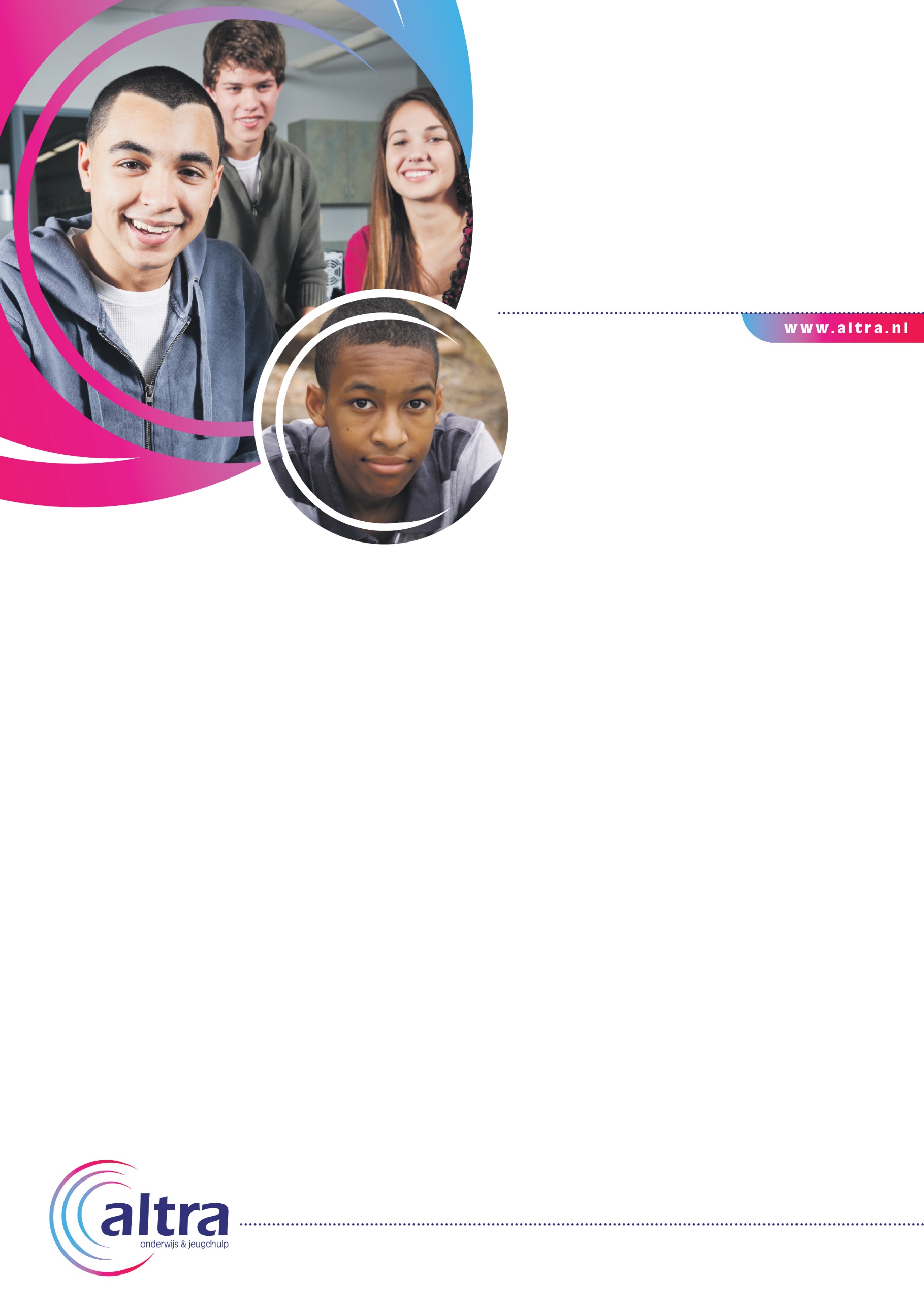 Altra Altra doet er alles aan om te voorkomen dat leerlingen thuis komen te zitten. Als een leerling naar ons onderwijs is verwezen, plaatsen we hem of haar zo snel mogelijk op een passende school. Het kan voorkomen dat op de school van keuze niet direct plaats is. Om geen kostbare tijd te verspillen en direct samen met de leerling aan de slag te kunnen gaan, kan deze terecht in de Instroomklas. DoelgroepLeerlingen met een toelaatbaarheidsverklaring die bij Altra College zijn aangemeld kunnen in de Instroomklas terecht als:  er niet direct plek is op de school waarnaar ze verwezen zijn;niet duidelijk is welk onderwijsniveau de leerling aankan.DoelDoel van de instroomklas is tweeledig: Voorkomen dat de leerling onderwijsachterstanden oploopt, door direct onderwijs en begeleiding te bieden. De leerling naar de juiste school toeleiden. Door middel van niveaubepaling kijken we op welke school van Altra de leerling het beste op zijn plek is. Ook brengen we in kaart welke hulp en begeleiding de leerling nodig heeft, zodat deze bij instroom op school direct voor handen is.   WerkwijzeDe leerling volgt in de instroomklas een individueel onderwijsprogramma op eigen niveau; van leerwegondersteunend tot havo-vwo. In een kleine groep van maximaal zeven leerlingen gaan de leerlingen onder begeleiding met de methodes aan de slag, die bij Altra worden gehanteerd. Ze kunnen alle theorievakken volgen; voor de praktijkvakken kijken we wat mogelijk is. Als er vraagtekens zijn over het onderwijsniveau dat de leerling aankan, verricht de intern begeleider een onderzoek.Samen met de leerling en de ouders of verzorgers, brengen we in kaart welke begeleiding de leerling nodig heeft om de schoolcarrière met succes voort te kunnen zetten. Lestijden Maandag- t/m donderdagochtend:Duur van het programmaDe instroomklas is een tijdelijke voorziening; zodra het niveau is bepaald en / of er plek is op de school van keuze, stroomt de leerling door. Uitgaan van behoefte van de leerlingWe benoemen en stimuleren we de sterke en positieve kanten van de leerling. We gaan niet uit van problemen, maar van de onderwijsbehoefte en ondersteuningsbehoefte. Wat heeft deze leerling nodig op het gebied van gedrag, sociale vaardigheden en onderwijs om zijn of haar capaciteiten zo goed mogelijk te kunnen benutten? Wat heeft de leerling nodig om te kunnen participeren in de samenleving? We kijken daarbij niet alleen naar wat we binnen de schoolmuren kunnen bieden, maar ook hoe we de situatie thuis kunnen ondersteunen en de vrijetijdsbesteding kunnen helpen invullen.Meer informatie en aanmeldenVoor meer informatie over de instroomklas Adriaan Verkade, 06-55413601, a.verkade@altra.nl. AdresgegevensAltra Centrum – lokaal 3.04Konijnenstraat 71016 SL AmsterdamTel.: 020-7882211Privacy en klachtenAltra gaat zorgvuldig om met persoonsgegevens. Wij registreren al onze cliënten bij de verwijsindex MULTIsignaal. Zo kunnen andere instellingen zien wie bij ons begeleiding krijgt, maar we melden niet welke hulp cliënten krijgen en waarom. Op onze website kunt u daar meer over lezen. Bent u niet tevreden over onze hulp, dan kunt u daar ook de klachtenfolder downloaden.Over het onderwijs van AltraAltra College is, een school voor voortgezet speciaal onderwijs voor leerlingen tot en met twintig jaar. We bieden onderwijs van vmbo tot vwo, vakonderwijs op mbo 1 en 2 niveau en intensieve arbeidstoeleiding aan praktisch ingestelde leerlingen. 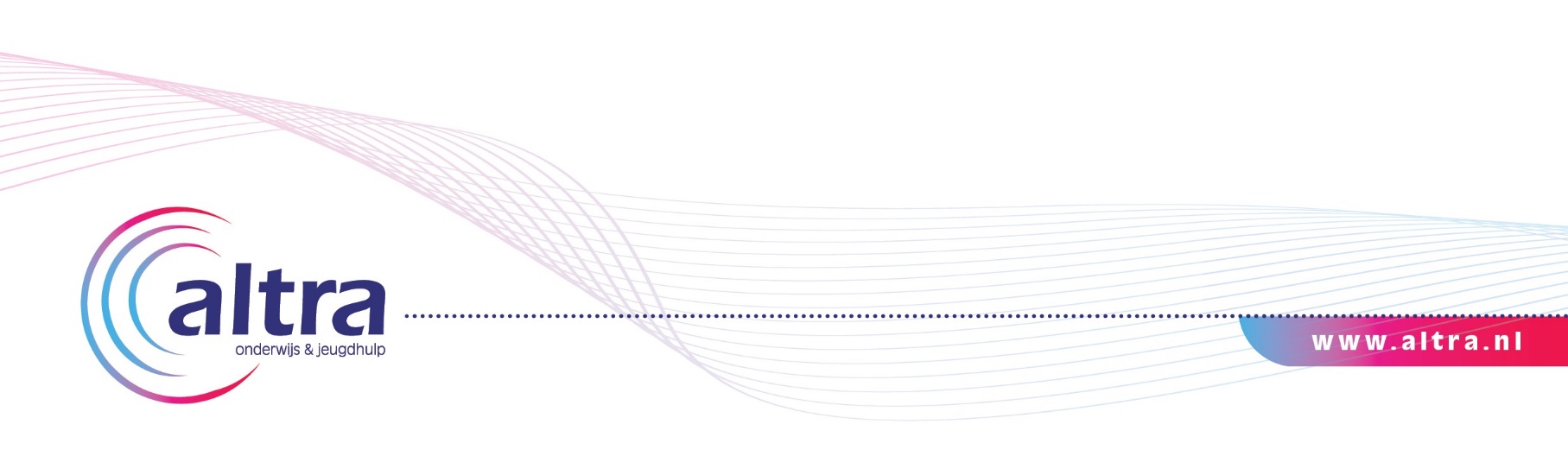 1e lesuur8.45 – 9.40 uur2e lesuur9.40 – 10.35 uur3e lesuur10.35 – 11.30 uurPauze11.30 - 11.50 uur4e lesuur11.50 – 12.45 uur